До Дня Перемоги архівним відділом Баштанської райдержадміністрації за документами Державного архіву Миколаївської області підготовлено виставку «Священа війна. Документи розповідають». Документи виставлені на стенді у адмінприміщенні де знаходиться відділ.На виставці експонуються мапи Березнегуватсько - Снігурівської визвольної операції 6-17 березня 1944 року, партизанського руху і антифашистського підпілля на території Миколаївської області в період її окупації німецько-руминськими загарбниками в роки Великої Вітчизняної війни 1941-1945 рр., список особового складу Баштанського партизанського загону, статті з газет, хронологічні довідки про період тимчасової нацистської окупації населених пунктів Баштанського району з відомостями про загибель громадян та насильницьке вивезення громадян до Німеччини та Австрії, статистичні відомості про повернення громадян району з фашистської неволі, акт про завдану шкоду та втрати, нанесені німецько-фашистськими загарбниками колгоспу ім. 1 Травня (с.Новоукраїнка Єрмолівської сільради Привільненського району) від 18 травня 1944 року.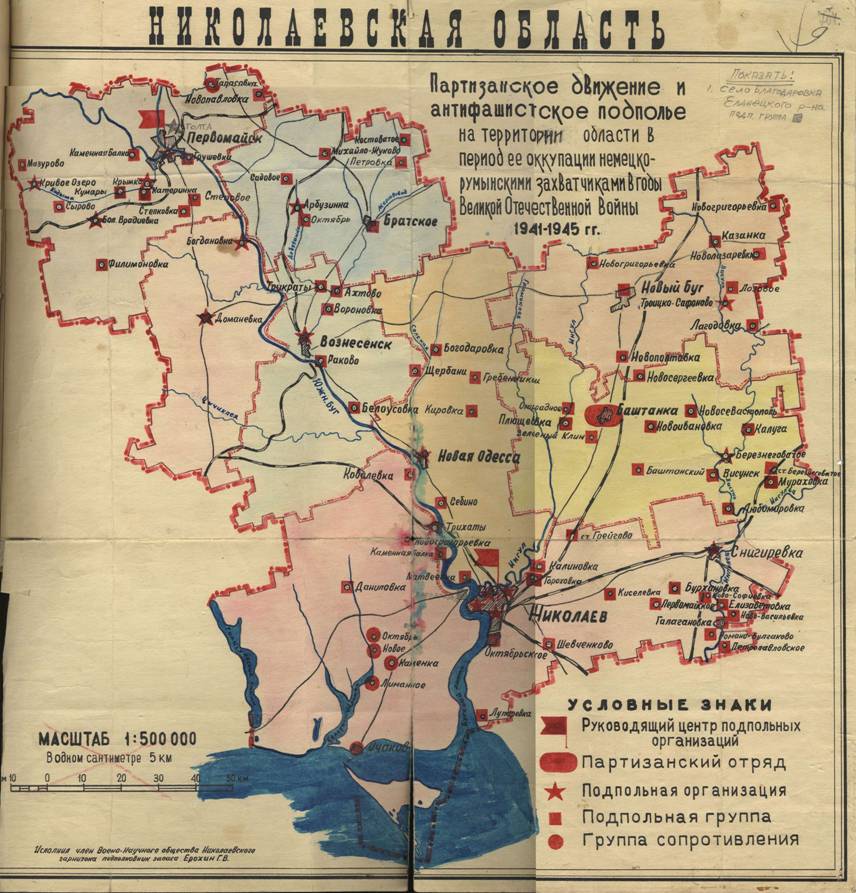 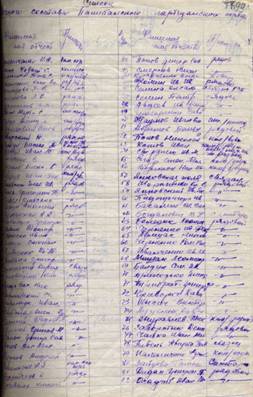 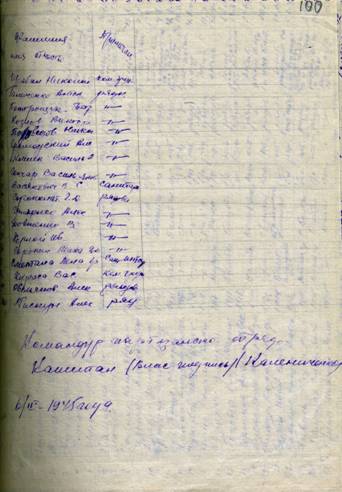 Список особового складу Баштанського партизанського загону ім.Щорса (ДАМО, фонд П-10, пис1, справа52. листи 99,100)Хронологічна довідкапро час окупації німцями та звільнення частинами Радянської Армії населених пунктів , які входили до складу Баштанського районуХронологічні довідки надавалися начальником Баштанського РВ НКВД ст.лейтенантом міліції Савостниковим та головами сільських рад в період з 05.1945 по 15.11.1949 року Підстава:Фонд 1002, опис 3, справа 17.Відомості про кількість громадянБаштанського району насильно вивезених та ті, що повернулися Вивезені:Всього – 2422 особи; чоловіки - 1927, жінки -388 , діти до 16 років - 107 Повернулися станом на 12.01.1946 рокуВсього –1295 особи; чоловіки - 907, жінки -379 , діти до 16 років – 6Працевлаштовано:Всього –1295 осіб; чоловіки - 907, жінки -379 , діти до 16 років – 6Після звільнення призвані на службу до армії - 52 особи, знаходяться на службі в армії - 55 осіб.Отримали грошову допомогу 24 особи на суму 4 тис. карбованців.Станом на 01.01.1947 року повернулося із Німеччини та Австрії:Всього -1428 осіб, чоловіки -989 , жінки -439, діти до 16 років - 6Станом на 01.02.1948 року повернулися :с.Баштанка - 332 особис.Добре - 19 осібс.Явкине - 273 особис.Плющівка - 6 осібс.Піски - 45 осібс.Новоолександрівка - 40 осібс.Тарасівка - 59 осібс.Новопавлівка - 20 осібс.Христофорівка - 28 осібс.Новогеоргіївка - 57 осібс.Мар’янівка - 31 особас.Новогеоргіївка - 9 осібПідстава: Фонд Р -939, опис 2, справи 19, 25, 33 .№п/пНазва населеного пункту Дата окупаціїДата звільненняКількість розстріляних чол.Кількість вигнаних до Німеччини1.Баштанка12.08.194110.03.194411 год. дня20310-повішано5202.с.Добре12.08.194114.03.19444 год. ночі638333.с.Ефингар12.08.194113.03.1944519264.с.Мар’ївка16.08.194116.03.19446485.ст.Лоцкине16.08.194116.03.1944-36.с.Новоданциг16.08.194116.03.194421287.х.Новомар’ївка16.08.194116.03.19446258.с.Червоний степ16.08.194116.03.1944-229.с.Мар’янівка13.08.19419.03.194416110.с.Добра Криниця16.08.194116.03.1944413911.с.Красна Федорівка13.08.194110.03.1944 7 год. вечора-1712.пос.Шевченко13.08.194114.03.19441513.с.Новоолександрівка, пос.Баштанське-2, с.Радгоспне, с.Перемога13.08.194110.03.194410 год. дня155914.с.Новосергіївка, ст.Новогорожено13.08.194113.03.1944126015.с.Новоєгорівка13.08.1941, 11 год. дня13.03.1944 9 год. ранку1523016.с.Новогеоргіївка13.08.1941, 12 год. дня10.03.19443 (розрив снаряду)7717с.Новопавлівка13.08.194110.03.19441 год. ночі-4818.с.Новоіванівка, с.Старосолдатське, пос.Васильєвка, пос.Травень13.08.194116.03.19441417119.с.Костянтинівка12.08.194114.03.1944411420.с.Тарасівка13.08.194109.03.194433621.с.Зелений Яр13.08.194112 год. дня09.03.194411 год. дня62822.с.Трудове12.08.194112 год. дня8.03.1944, 3 год. ночі42423.пос.Шевченко12.08.19418.03.194412024.с.Христофорівка14.08.194110 год. дня16.03.194411 год. дня167625.с.Явкине, с.Червоний Став, с.Новобратське10.08.194114.03.19442060926.с.Піски12.08.194114.03.19441817127.с.Зелений Клин13.08.194110.03.1944122828.с.Зелений Гай 13.08.194113.03.1944425